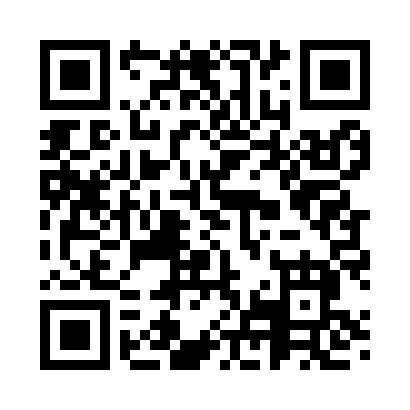 Prayer times for Skeetrock, Virginia, USAMon 1 Jul 2024 - Wed 31 Jul 2024High Latitude Method: Angle Based RulePrayer Calculation Method: Islamic Society of North AmericaAsar Calculation Method: ShafiPrayer times provided by https://www.salahtimes.comDateDayFajrSunriseDhuhrAsrMaghribIsha1Mon4:436:131:345:268:5410:242Tue4:446:141:345:268:5410:243Wed4:456:141:345:268:5410:234Thu4:456:151:345:278:5310:235Fri4:466:151:345:278:5310:236Sat4:476:161:355:278:5310:227Sun4:486:171:355:278:5310:228Mon4:486:171:355:278:5210:219Tue4:496:181:355:278:5210:2110Wed4:506:181:355:278:5210:2011Thu4:516:191:355:278:5110:1912Fri4:526:201:355:278:5110:1913Sat4:536:201:365:278:5010:1814Sun4:546:211:365:278:5010:1715Mon4:546:221:365:278:4910:1716Tue4:556:221:365:278:4910:1617Wed4:566:231:365:278:4810:1518Thu4:576:241:365:278:4810:1419Fri4:586:251:365:278:4710:1320Sat4:596:251:365:278:4610:1221Sun5:016:261:365:278:4610:1122Mon5:026:271:365:278:4510:1023Tue5:036:281:365:278:4410:0924Wed5:046:281:365:278:4410:0825Thu5:056:291:365:278:4310:0726Fri5:066:301:365:268:4210:0627Sat5:076:311:365:268:4110:0528Sun5:086:321:365:268:4010:0429Mon5:096:321:365:268:3910:0230Tue5:106:331:365:268:3810:0131Wed5:116:341:365:258:3810:00